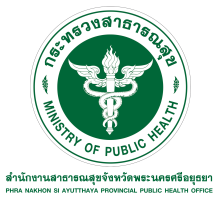  
 	นายพีระ อารีรัตน์ นายแพทย์สาธารณสุขจังหวัดพระนครศรีอยุธยา กล่าวว่า สถานการณ์ขณะนี้ประเทศไทย
มีการระบาดของโรคติดเชื้อไวรัสโคโรนา 2019 (COVID – 19) เพิ่มขึ้นอย่างต่อเนื่อง 					ขอให้ประชาชนดูแลสุขภาพของตนเอง เพื่อห่างไกลโรค ขอให้ปฏิบัติตนอย่างเคร่งครัด ดังนี้ 			1. หมั่นล้างมือให้สะอาดอยู่เสมอด้วยน้ำ และสบู่ หรือแอลกอฮอล์เจลล้างมือ ไม่นำมือมาสัมผัสตา จมูก ปาก 
โดยไม่จำเป็น 	2. ไม่อยู่ใกล้ชิดผู้ป่วยไอจาม หากเลี่ยงไม่ได้ให้สวมใส่ หน้ากากผ้า / หน้ากากอนามัย 	3. หากอยู่ในสถานที่แออัด เว้นระยะห่าง ยืน - นั่ง ห่างกัน 1.5 – 2 เมตร ให้สวมใส่หน้ากากผ้า /		    หน้ากากอนามัย											4. รับประทานอาหารปรุงสุกร้อน										5. ออกกำลังกายเพื่อให้สุขภาพแข็งแรงห่างไกลโรค							
และแนะนำประชาชนรับประทานผัก ผลไม้ เพื่อเพิ่มภูมิต้านทานให้ตนเอง ดังนี้ 	1.น้ำสมุนไพรพิกัดตรีผลา มีฤทธิ์ต้านอนุมูลอิสระ แก้ท้องผูก ต้านเซลล์มะเร็ง กระตุ้นการทำงาน
ของระบบภูมิคุ้มกันในร่างกาย และลดระดับไขมันในเลือด (ลูกมะขามป้อม 3 ส่วน : ลูกสมอพิเภก 2 ส่วน : ลูกสมอไทย 
1 ส่วน) ใช้ดื่มครั้งละ 1 แก้ว ในเวลาเช้า - ช่วงกลางคืน 	2.น้ำมะนาว ช่วยบรรเทาอาการไอและขับเสมหะ บรรเทาอาการต่อมทอนซิลอักเสบ ลดอาการเหงือกบวม 
เพราะมีวิตามินซีสูง นอกจากนี้ยังมีงานวิจัย ที่ระบุว่าถ้านำน้ำอุ่นผสมกับน้ำมะนาวเมื่อนำมาเช็ดตัวจะทำให้ไข้ลดลงได้ดี กว่าน้ำอุ่นถึง 2 เท่า  	3.น้ำขิง เป็นสมุนไพรที่มีจุดเด่น คือ มีฤทธิ์ร้อนช่วยสร้างความอบอุ่นให้ร่างกาย ช่วยแก้หวัด ลดระดับไขมัน 
ชะลอความแก่ ลดอาการปวดไมเกรน 	4.น้ำใบกระเพรา ช่วยแก้ไอ และขับเสมหะ ด้วยการนำใบกะเพราะมาคันและโขลกให้ละเอียด ใส่ลงในน้ำอุ่น ประมาณ 10 ซีซี แล้วดื่ม จะช่วยให้โล่งจมูก ฆ่าเชื้อในทางเดินหายใจ 	5.น้ำมะรุม บรรเทาอาการหวัด เป็นไข้ แก้ไอ หรือ มีอาการไอเรื้อรัง						การเลือกรับประทานกลุ่มผัก ผลไม้ที่มีวิตามินซีและสารต้านอนุมูลอิสระสูง ได้แก่ผลไม้ตระกูลส้ม และผักพื้นบ้าน เช่น พลูคาว เห็ด ขิงข่า กระเทียม ดังกล่าว เป็นการดูแลตัวเองเบื้องต้น เพื่อการดูแลสุขภาพ และเสริมภูมิคุ้มกันร่างกาย
ให้แข็งแรง 	นพ.พีระ อารีรัตน์ กล่าวต่อว่า จังหวัดพระนครศรีอยุธยา มีสายด่วน โควิด 19 เพื่อบริการประชาชน ครอบคลุมทั้ง ๑๖ อำเภอ ทุกพื้นที่ของจังหวัดพระนครศรีอยุธยาเพื่ออำนวยความสะดวกให้กับประชาชน ขอให้ตระหนัก แต่อย่าตระหนก และติดตาม รายละเอียด สถานการณ์ ประกาศต่างๆ ได้ทาง ช่องทางดังนี้						1. FACEBOOK ผู้ว่าราชการจังหวัดพระนครศรีอยุธยา							2. FACEBOOK จังหวัดพระนครศรีอยุธยา									3. FACEBOOK สำนักงานสาธารณสุขจังหวัดพระนครศรีอยุธยา						4. FACEBOOK งานประชาสัมพันธ์ สำนักงานสาธารณสุขจังหวัดพระนครศรีอยุธยา				5. เสียงตามสายของเทศบาลแต่ละอำเภอ หอกระจายข่าวในพื้นที่ของท่าน และ เวบไซต์จังหวัดพระนครศรีอยุธยา“ ❤️รักครอบครัว รับผิดชอบสังคม แยกตัวสังเกตอาการ❤️ ❤️ร่วมด้วยช่วยกัน ป้องกัน COVID – 19 ❤️ ”